 2024-03-03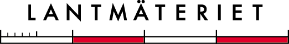 SvarsmallNationell specifikation Stompunkt
Utskick 2, version 1.0 Test 2På vadKommentarFörslag på ändring